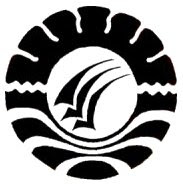 PENGEMBANGAN METODE CERITA BERGAMBAR UNTUK MENINGKATKAN KEMAMPUAN BAHASA RESEPTIF ANAKDI TAMAN KANAK KANAK AMALIYAH BLKI MAKASSARSKRIPSIDiajukanUntukMemenuhi SebagianPersyaratanGunaMemperolehGelarSarjanaPendidikanPada Program StudiPendidikan GuruPendidikanAnakUsiaDini Strata SatuFakultasIlmuPendidikanUniversitasNegeri MakassarMASNIATY1449046002PROGRAM STUDI PENDIDIKAN GURU PENDIDIKAN ANAK USIA DINIFAKULTAS ILMU PENDIDIKANUNIVERSITAS NEGERI MAKASSAR2016SKRIPSIPENGEMBANGAN METODE CERITA BERGAMBARUNTUK MENINGKATKAN KEMAMPUAN BAHASA RESEPTIF ANAKDI TAMAN KANAK KANAK AMALIYAH BLKI MAKASSARMASNIATYPROGRAM STUDI PENDIDIKAN GURU PENDIDIKAN ANAK USIA DINIFAKULTAS ILMU PENDIDIKANUNIVERSITAS NEGERI MAKASSAR2016